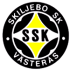 Hej!Vecka XX, måndag den XXXXX till söndag den XXXXX, har vi i SSK P/F XX, ansvaret för vaktmästeriet på Hamre IP. SSK P/F har i år ??? veckor att bemanna Hamre IP.Jag har gjort ett schema enligt nedan. Var och en har själv ansvaret att byta tid med någon annan om tiden inte passar. Observera att tiderna är preliminära! Vi måste före och under veckan gå in på hemsidan och kontrollera att träningar och matchtider stämmer. Tiderna kan uppdateras flera gånger per dag. Bemaningen vinter schemat gäller från V.42 till V.18 och det är 11-manna konstgräset och lagen där som ska ha omklädningsrum och kiosk öppen. Ni hittar detta under följande länk. http://www.skiljebosk.nu/Document 
- Rubrik ”Träningstider/matcher vintern 201X mellan vecka X - XXPå de "tomma" tiderna är i dagsläget inget inbokat på Hamre IP. Om något blir inbokat på dessa tider, kommer främst XXXXX få pass.Första passet - nyckeln hämtas på kansliet. 
Sista passet - nyckeln lämnas till kansliet under måndagen. OBS! Nyckeln får inte läggas i någon brevlåda på Hamre IP.På hemsidan finns mer information om vaktmästeritjänsten och vad som ingår i arbetsuppgifterna: http://www.skiljebosk.nu/Document - Rubrik “Vaktmästeri” // Ledarna/Lagföräldrarmåndag26 januari16:00-19:00Spelare/Förälder07 xxxxxx19:00-stängningtisdag16:00-19:0019:00-stängningonsdag16:00-19:0019:00-stängningtorsdag16:00-19:0019:00-stängningfredag16:00- stängninglördag08:00-11:3011:30-15:0015:00-18:3018:30-stängningsöndag08:00-11:3011:30-15:0015:00-18:3018:30-stängning